Развиваем мышление Перед поступлением в школу ребенок должен уметь анализировать, обобщать, сравнивать предметы и явления, устанавливать закономерности, делать простые умозаключения и ориентироваться в пространстве.Сравнение. Ребенок должен уметь мысленно устанавливать сходства и различия предметов по существенным и несущественным признакам. Задания на сравнение помогут оценить уровень развития произвольного внимания, зрительного восприятия и памяти ребенка.Классификация. Малыш должен уметь распределять предметы (или объекты) по каким-либо группам, выбирая при этом определеные основания для классификации – существееые признаки (основная классификация) или несущественные признаки (вспомогательная классификация). Хорошо, если ребенок не только относит предметы к определенной группе, но и называет группу предметов обобщающим словом, выделяет «лишний» по какому-то признаку предмет из группы предметов, называет признак, объединяющий предметы или противопоставляющий их.Закономерности. Ребенок учится устанавливать несложные связи между предметами и явлениями, основанные на действии определенных законов. Полезно упражнение – установление последовательностей действий или событий. Малыш должен рассказать, почему он расставил картинки в определенном порядке. Хорошо, если ребенок составит связный рассказ по картинкам, объединив их одним сюжетом.Умозаключение. Малыш должен уметь из одного или нескольких суждений делать простое умозаключение. Один из видов умозаключения – умозаключение по аналогии. Ребенку предлагается установить связь между предметами, а затем по аналогии подобрать подходящий предмет к другому (напроимер, собака-шерсь, рыба - чешуя). Полезные упражнения для развития мышления – рассуждения на тему частного и общего, решение логических задач.Пространственное мышление. Ребенок учится устанавливать несложные связи и отношения между объектами, расположенными в пространстве. Хорошо, если он может соотнести предметы по форме и размеру, подобрать детали или фрагменты, полдходящие друг другу или к предложенному образцу.Задания на развитие мышленияПодбери к рисунку недостающий фрагмент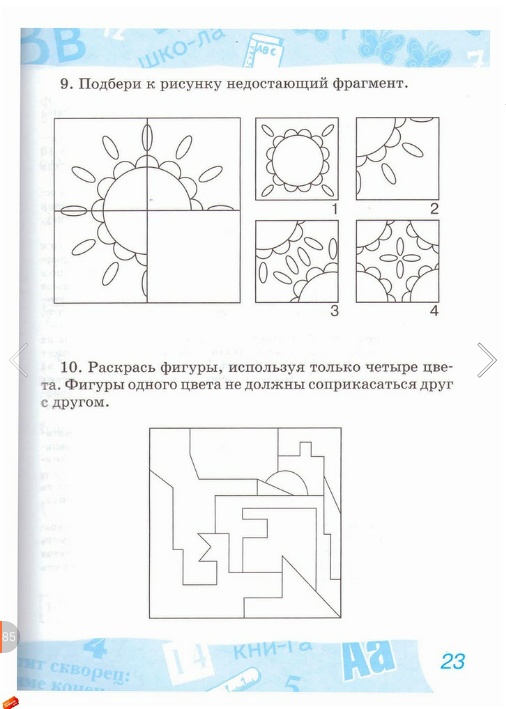 Раскрась фигуры, используя только 4 цвета. Фигуры одного цвета не должны соприкасаться друг с другом.Реши задачи 1.Алеша и Сережа пошли кататься на санках и на лыжах. Алеша катался не на санках. На чем катался каждый из мальчиков?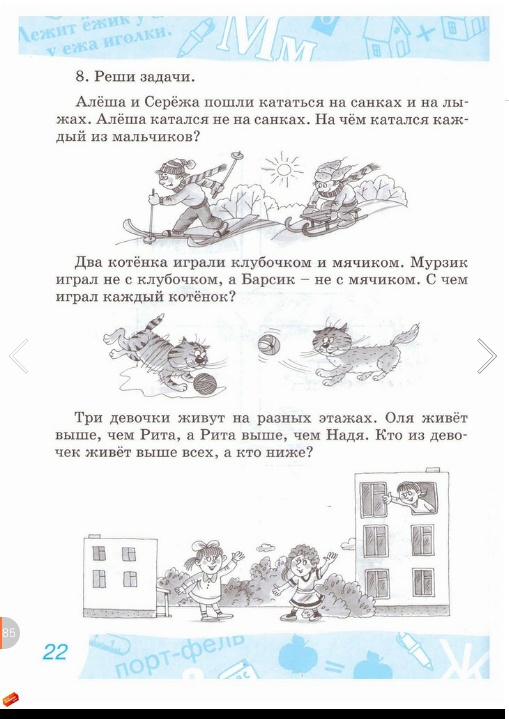 2.Два котенка играли клубочком и мячиком. Мурзик играл не с клубочком, а Барсик – не с мячиком. С чем играл каждый котенок?3. Три девочки живут на разных этажах. Оля живет выше, чем Рита, а Рита выше, чем Надя. Кто из девочек живет выше всех, кто ниже?Посмотри на пары рисунков слева. Какая связь между этими рисунками? По такому же принципу подбери пару к рисунку в ыделенной рамке. 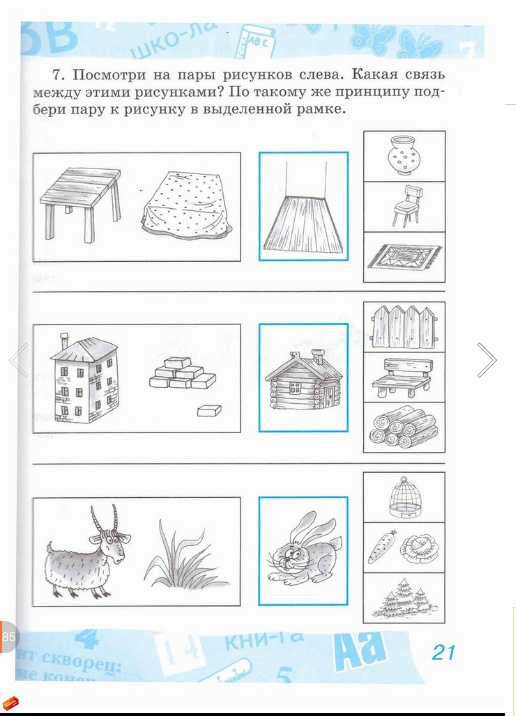 Подбери на место знака вопрос подходящий предмет из рамки. Объясни свой выбор. 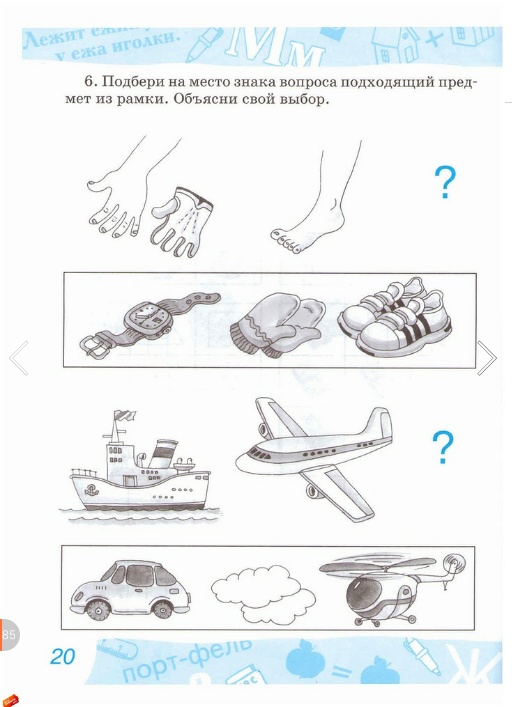 Какие предметы и фигурки должны находиться в пустых клеточказх таблиц? 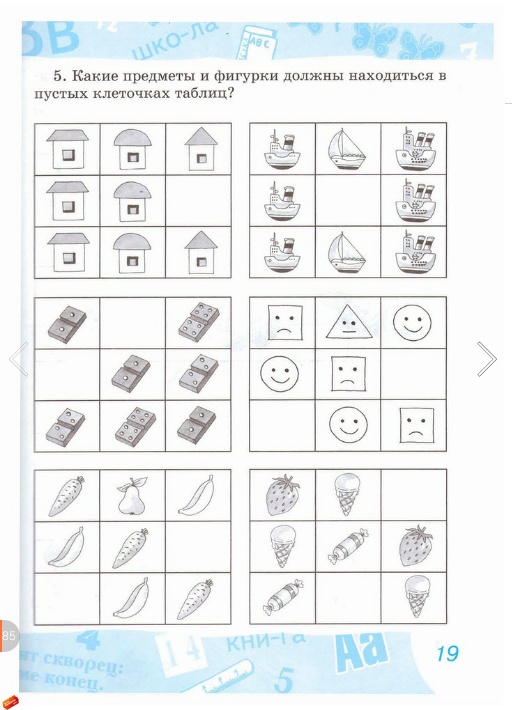 Сравни пары предметов. Чем они похожи и чем отличаются друг от друга?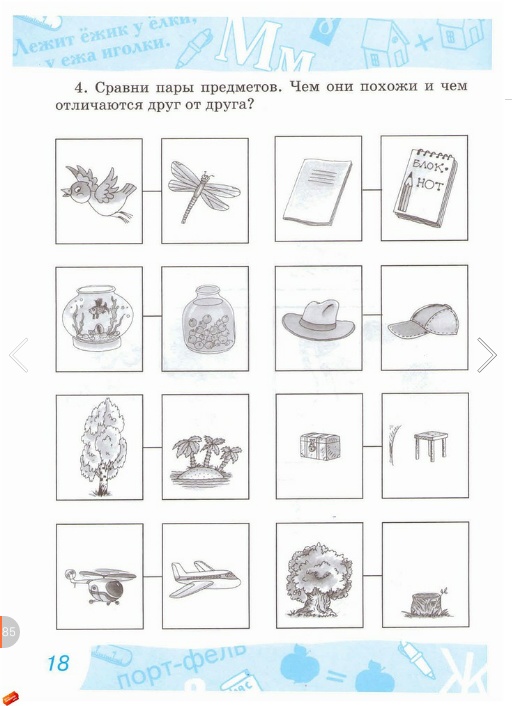 Найди в каждой рамке два предмета, которые подходят друг к другу. Объясни свой выбор.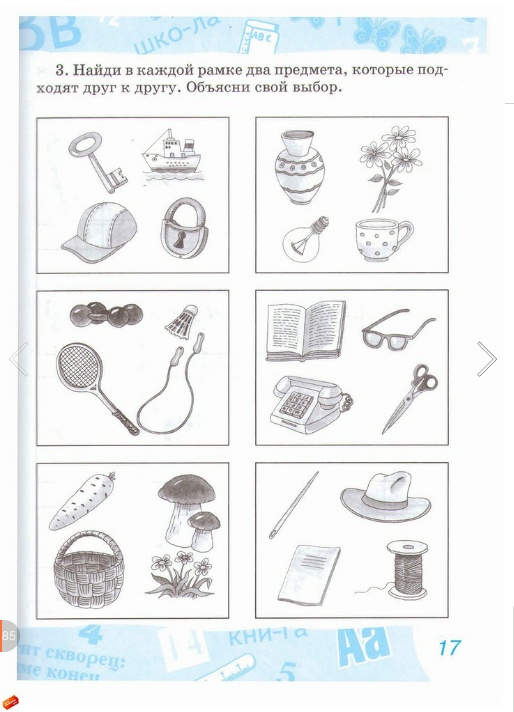 Назови признак, который объединяет предметы каждой группы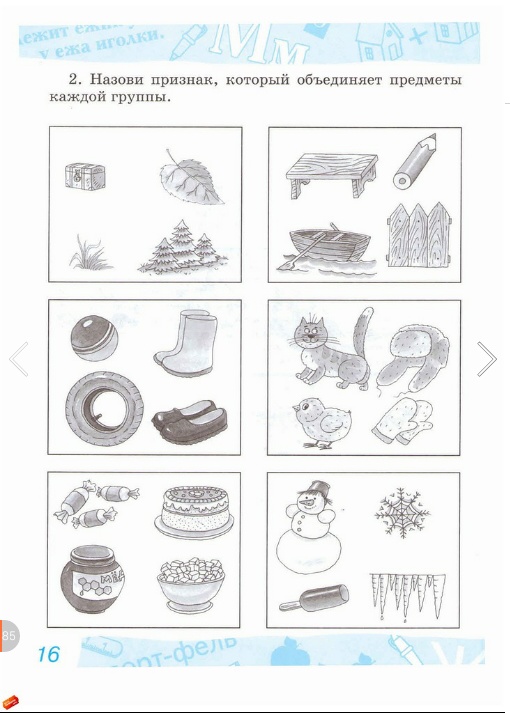 Найди в каждом ряду предмет, который не подходит к остальным. Объясни свой выбор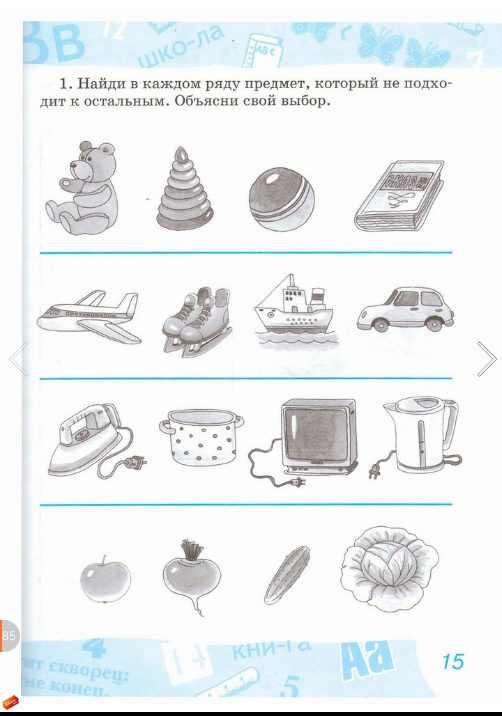 